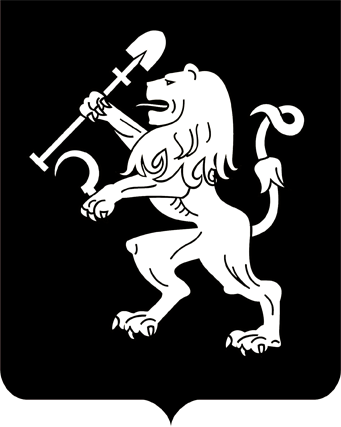 АДМИНИСТРАЦИЯ ГОРОДА КРАСНОЯРСКАРАСПОРЯЖЕНИЕОб утверждении Порядка размещения сведений об очередности получения многодетными гражданами земельных участков на территории города КрасноярскаВ соответствии с Федеральным законом от 25.12.2008 № 273-ФЗ «О противодействии коррупции», Законом Красноярского края                      от 07.07.2009 № 8-3610 «О противодействии коррупции в Красноярском крае», решением Красноярского городского Советов депутатов                от 20.12.2016 № 16-198 «Об утверждении муниципальной антикоррупционной программы на 2017–2019 годы», постановлением Главы города от 05.02.2009 № 41 «О мерах по противодействию коррупции», руко-водствуясь ст. 41, 58, 59 Устава города Красноярска:1. Утвердить Порядок размещения сведений об очередности получения многодетными гражданами земельных участков на территории города Красноярска согласно приложению.2. Настоящее распоряжение опубликовать в газете «Городские  новости» и разместить на официальном сайте администрации города.Глава города 								  Э.Ш. АкбулатовПриложениек распоряжениюадминистрации городаот ____________ № _________ПОРЯДОКразмещения сведений об очередности получения многодетными гражданами земельных участков на территории города Красноярска1. Настоящий Порядок определяет правила размещения сведений об очередности получения многодетными гражданами земельных участков, имеющими право  на бесплатное предоставление земельного участка на территории города Красноярска в соответствии с Законом Красноярского края от 04.12.2008 № 7-2542 «О регулировании земельных отношений в Красноярском крае» (далее – сведения об очередности получения многодетными гражданами земельных участков).2. Доступ к сведениям об очередности получения многодетными гражданами земельных участков обеспечивается в соответствии                      с настоящим Порядком путем размещения информации в электронном виде на официальном сайте администрации города: www.admkrsk.ru,              в разделе «Город сегодня/Муниципальное имущество/Льготные категории граждан/Реестр земельных участков, предоставленных на основании распорядительных актов администрации города многодетным гражданам, на территории города Красноярска» (далее – Сайт).3. Размещению на Сайте подлежат сведения о предоставлении на основании распорядительных актов администрации города земельных участков многодетными гражданами, исключающие персональные  данные, определенные Федеральным законом от 27.07.2006 № 152-ФЗ               «О персональных данных».4. В целях обеспечения формирования и использования сведений об очередности получения многодетным гражданам земельных участ-ков уполномоченные сотрудники департамента муниципального                  имущества и земельных отношений администрации города, имеющие право на ввод информации (далее – уполномоченные сотрудники), в течение пяти рабочих дней с даты принятия решения о предоставлении              заявителю земельного участка вносят на Сайт информацию о:1) местоположении земельного участка;2) кадастровом номере земельного участка;3) разрешенном использовании земельного участка;4) площади земельного участка (кв. м);5) номере очереди в Книге  учета многодетных граждан;6) реквизитах распорядительного акта о предоставлении  земельного участка.5. Информация, предусмотренная пунктом 4 настоящего Порядка, размещается уполномоченными сотрудниками в табличной форме согласно приложению к настоящему Порядку.6. При размещении информации на Сайте и ее обновлении должны обеспечиваться ее сохранность, постоянная доступность, актуальность  и достоверность, а также соблюдение требований законодательства    Российской Федерации в области персональных данных.Приложениек Порядку размещения сведений об очередности получения многодетными гражданами земельных участков на территориигорода КрасноярскаРЕЕСТРземельных участков, предоставленных на основаниираспорядительных актов администрации города многодетным гражданам, на территории города Красноярска01.09.2017№ 267-р№ п/пНомер очереди в Книге  учетамногодетных гражданМестоположение земельного участкаКадастровый номер земельного участкаРазрешенное использование земельного участкаПлощадь земельного участка, кв. мРеквизиты распорядительного акта о предоставлении земельного участка